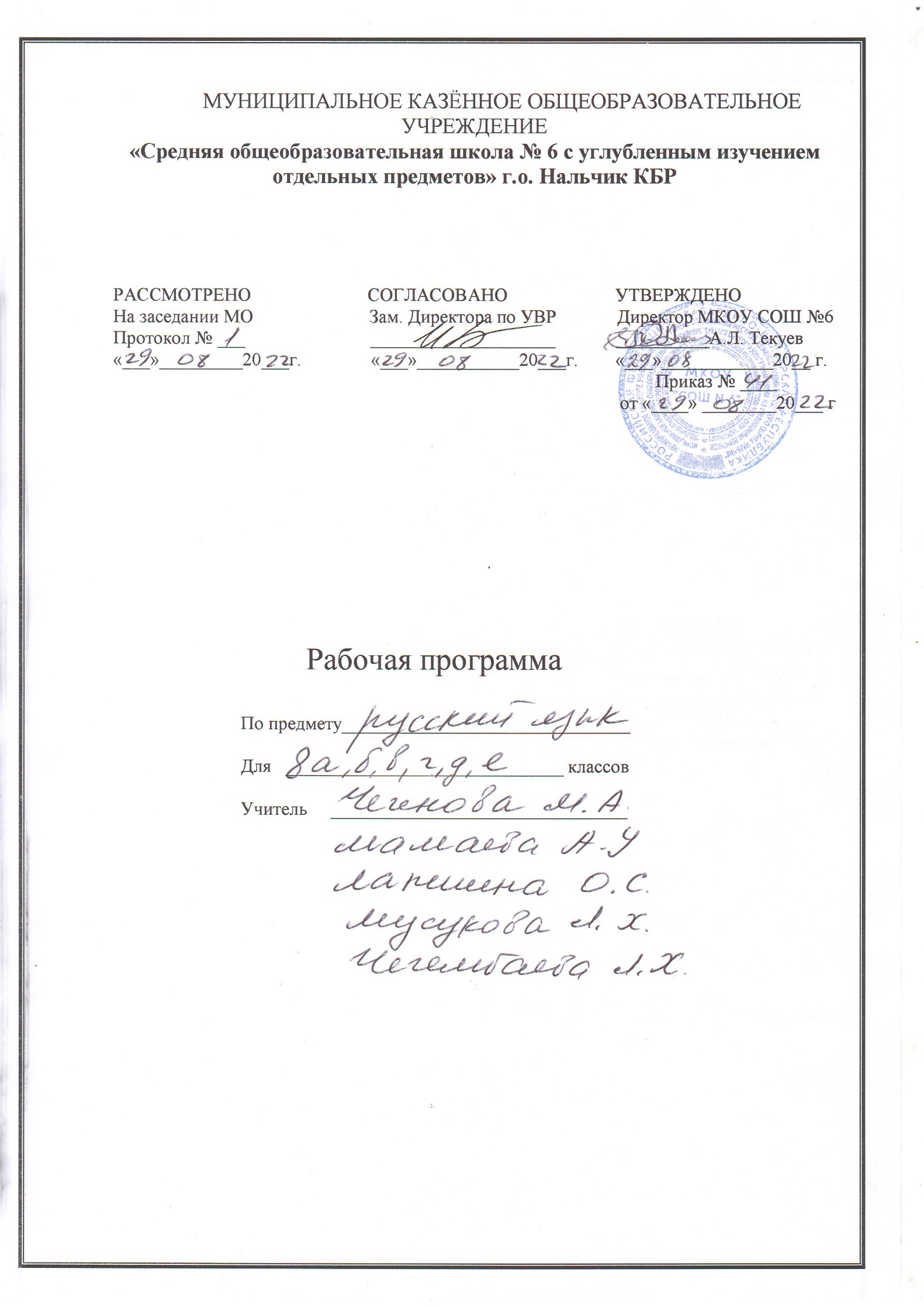       ПОЯСНИТЕЛЬНАЯ ЗАПИСКАРабочая программа по русскому языку для 8 класса разработана в соответствии со следующими нормативно-правовыми инструктивно-методическими документами:Федеральным законом от 29.12.2012 №273 – ФЗ «Об образовании в РФ» п.5 ч.3  ст.47; п.1 ч.1 ст.4Приказом Министерства образования и науки РФ от 29 декабря 2014 года № 1644 «О внесении изменений в приказ Министерства образования и науки РФ от 17 декабря 2010 года № 1897 «Об утверждении и введении в действие федерального государственного образовательного стандарта основного общего образования»Приказом Министерства образования и науки РФ от 31 декабря 2015 года № 1577 «О внесении изменений в федеральный государственный  стандарт основного общего образования, утвержденный приказом Министерства образования и науки РФ от 17 декабря 2010 года № 1897 «Об утверждении и введении в действие федерального государственного образовательного стандарта основного общего образования»Авторской программой Ладыженской Т.А. (М.: просвещение, 2014)Локальными актами организации, осуществляющей образовательную деятельность: Уставом МКОУ «СОШ №6» г.о. Нальчик, основной образовательной программой ФГОС ООО МКОУ «СОШ №6», учебным планом школы на 2019– 2020 учебный год.  На  изучение русского языка в 8 классе выделено 102 часа по базисному учебному плану  в соответствии с годовым календарным графиком ОУ (3 часа в неделю) .Цели обученияКурс русского языка направлен на достижение следующих целей, обеспечивающих реализацию личностно-ориентированного, когнитивно-коммуникативного, деятельностного подходов к обучению родному языку: - воспитание гражданственности и патриотизма, сознательного отношения к языку как явлению культуры, основному средству общения и получения знаний в разных сферах человеческой деятельности; воспитание интереса и любви к русскому языку;- совершенствование речемыслительной деятельности, коммуникативных умений и навыков, обеспечивающих свободное владение русским литературным языком в разных сферах и ситуациях его использования; обогащение словарного запаса и грамматического строя речи учащихся; развитие готовности и способности к речевому взаимодействию и взаимопониманию, потребности к речевому самосовершенствованию;- освоение знаний о русском языке, его устройстве и функционировании в различных сферах и ситуациях общения; о стилистических ресурсах русского языка; об основных нормах русского литературного языка; о русском речевом этикете;- формирование умений опознавать, анализировать, классифицировать языковые факты, оценивать их с точки зрения нормативности, соответствия ситуации и сфере общения; умений работать с текстом, осуществлять информационный поиск, извлекать и преобразовывать необходимую информацию.Данные цели обусловливают решение следующих задач:Развитие всех видов речевой деятельности: чтение, аудирование, говорение, письмо;формирование универсальных учебных действий: познавательных, регулятивных, коммуникативных;формирование прочных орфографических и пунктуационных умений и навыков, овладение нормами русского литературного языка и обогащение словарного запаса и грамматического строя речи учащихся.                                                        Особенности классовПрограмма базовая, предназначена для 8-го класса общеобразовательной школы.                                             Сроки реализации программыПрограмма рассчитана на 2022-2023 учебный год.Отличительные особенности рабочей программыДанная программа конкретизирует содержание предметных тем образовательного стандарта, дает распределение учебных часов по разделам курса и задает последовательность изучения материала. Рабочая программа содействует реализации единой концепции образования, сохраняя при этом условия для вариативного изучения предмета и проявления творческой инициативы учителей.          Программа построена с учетом принципов системности, научности и доступности, а также преемственности и перспективности между различными разделами курса.Уроки спланированы с учетом знаний, умений и навыков по предмету, которые сформированы у школьников в процессе реализации принципов развивающего обучения.. На первый план выдвигается раскрытие и использование познавательных возможностей учащихся как средства их развития и как основы для овладения учебным материалом. Повысить интенсивность и плотность процесса обучения позволяет использование различных форм работы: письменной и устной, под руководством учителя и самостоятельной и др. Сочетание коллективной работы с индивидуальной и групповой снижает утомляемость учащихся от однообразной деятельности, создает условия для контроля и анализа полученных знаний, качества выполненных заданий.Для пробуждения познавательной активности и сознательности учащихся в уроки включены сведения из истории русского языка, прослеживаются процессы формирования языковых явлений, их взаимосвязь.Материал в программе расположен с учетом возрастных возможностей учащихся.В программе предусмотрены вводные уроки, раскрывающие роль и значение русского языка в нашей стране и за ее пределами. Программа предусматривает прочное усвоение материала, для чего значительное место в ней отводится повторению. Для повторения в начале и в конце года выделяются специальные часы. Разделы учебника «Русский язык. 8 класс» содержат значительное количество упражнений разного уровня сложности, к которым прилагаются интересные, разнообразные задания, активизирующие мыслительную деятельность учащихся. При изучении разделов решаются и другие задачи: речевого развития учащихся, формирования общеучебных умений (слушать, выделять главное, работать с книгой, планировать последовательность действий, контролировать и др.).В программе также специально выделены часы на развитие связной речи. Темы по развитию речи — речеведческие понятия и виды работы над текстом — пропорционально распределяются между грамматическим материалом. Это обеспечивает равномерность обучения речи, условия для его организации.     Программа русского языка для 8 класса  направлена на совершенствование речевой деятельности учащихся на основе овладения знаниями об устройстве русского языка и особенностях его употребления в разных условиях общения, на базе усвоения основных норм русского литературного языка, речевого этикета. Учитывая то, что сегодня обучение русскому языку происходит в сложных условиях, когда снижается общая культура населения, расшатываются нормы литературного языка, в программе усилен аспект культуры речи. Содержание обучения ориентировано на развитие личности ученика, воспитание культурного человека, владеющего нормами литературного языка, способного свободно выражать свои мысли и чувства в устной и письменной форме, соблюдать этические нормы общения. Рабочая  программа предусматривает формирование таких жизненно важных умений, как различные виды чтения, информационная переработка текстов, поиск информации в различных источниках, а также способность передавать ее в соответствии с условиями общения.       Доминирующей идеей программы является интенсивное речевое и интеллектуальное развитие учащихся. Русский язык представлен в программе перечнем не только тех дидактических единиц, которые отражают устройство языка, но и тех, которые обеспечивают речевую деятельность. Каждый тематический блок программы включает перечень лингвистических понятий, обозначающих языковые и речевые явления, указывает на особенности функционирования этих явлений и называет основные виды учебной деятельности, которые отрабатываются в процессе изучения данных понятий. Таким образом, программа создает условия для реализации деятельностного подхода к изучению русского языка в школе.                          Используемый учебно-методический комплектДля реализации программы используется УМК Ладыженской Т.А.                                         Планируемые  результатыЛичностные результаты обучения- понимание русского языка как одной из основных национально-культурных ценностей русского народа, определяющей роли родного языка в развитии интеллектуальных, творческих способностей и моральных качеств личности, его значения в процессе получения школьного образования;- осознание эстетической ценности русского языка; уважительное отношение к родному языку, гордость за него; потребность сохранить чистоту русского языка как явления национальной культуры; стремление к речевому самосовершенствованию;- достаточный объем словарного запаса и усвоенных грамматических средств для свободного выражения мыслей и чувств в процессе речевого общения; способность к самооценке на основе наблюдения за собственной речью.  - владение монологической и диалогической речью, умение перефразировать мысль, выбор и использование выразительных средств языка и знаковых систем (текст, таблица, схема, аудиовизуальный ряд и др.) в соответствии с коммуникативной задачей;  - готовность к межличностному и межкультурному общению, сотрудничеству  - самостоятельная организация учебной деятельности, владение навыками контроля и оценки своей деятельности, осознанное определение сферы своих интересов и возможностейМетапредметные знания и умения- владеть читательскими умениями, достаточными для продуктивной самостоятельной работы с литературой разных стилей и жанров;- уметь передавать содержание прочитанного близко к тексту, сжато, выборочно, с выражением собственных суждений о прочитанном в устной и письменной формах;- пользоваться языковыми средствами при построении высказывания, обеспечивая простоту и ясность предложений;- составлять компьютерную презентацию по интернет источникам, выступать с ней.Регулятивные УУДСамостоятельно устанавливает и соблюдает режим учебной работыСамостоятельно следует выделенным учителем ориентирам действия в новом учебном материале.Понимает, принимает и сохраняет учебную задачу, соблюдает последовательность действий по ее решению.Самостоятельно планирует и осуществляет контроль по результатуОсуществляет прикидку возможного результата и способа его достижения с помощью учителя.Корректирует действие после его завершения на основе его оценки и учёта характера сделанных ошибок.Самостоятельно определяет проблему и цель в деятельности: учебной и жизненно-практической (в том числе в своих проектах).Самостоятельно адекватно оценивает правильность выполнения действий, сопоставляя результат с поставленной учебной задачей или самостоятельно заданными критериями, алгоритмом.Адекватно определяет причины успешности и неуспешности в учебной деятельности, сопоставляя цель, ход и результат деятельности самостоятельно.Познавательные УУДОсуществляет поиск в учебниках и других источниках, в том числе используя ИКТ,  достоверную информацию, необходимую для решения учебных и  жизненных задачСравнивает объекты по самостоятельно определённым критериям. Устанавливает аналогии (создает модели объектов) для понимания закономерностей, использует их в решении  задач.Выбирает эффективные способы решения задач в зависимости от конкретных условийАнализирует (в том числе выделяет главное, разделяет на части) и обобщает, доказывает, делает выводы, определяет понятия; строит логически обоснованные рассуждения    на простом и сложном уровне.Осуществляет синтез (составляет целое из частей).Проводит сравнение, сериацию и классификацию, самостоятельно выбирая для этого основания и критерии.Устанавливает причинно-следственные связи   на простом и сложном уровне.Строит логическое рассуждение, выражая причинно-следственные связи.Осуществляет логическую операцию установления родовидовых отношений.Владеет смысловым чтением: самостоятельно вычитывает фактуальную, подтекстовую, концептуальную информацию.Структурирует тексты, включая умение выделять главное и второстепенное, главную идею текста, выстраивает последовательность описываемых событий.Владеет основами реализации проектно-исследовательской деятельности.Коммуникативные УУДОпределяет цели, распределяет функции участников, правила и способы взаимодействия.Контролирует и корректирует действия партнёра на основе совместно определенных критериев.Задает вопросы, необходимые для организации собственной деятельности и сотрудничества с партнёром.Адекватно использует речевые средства для решения различных коммуникативных задач; владеет устной и письменной речью; строит монологическое контекстное высказываниеУмеет преодолевать конфликты: договариваться с людьми, взглянуть на ситуацию с позиции другого.Осознанно использует речевые средства в соответствии с ситуацией общения и коммуникативной задачей. Понимает позицию другого, выраженную в явном и неявном виде.Объясняет непонятные слова из контекста.При изложении своих мыслей (на заданную тему) придерживается определенного плана.Соотносит позицию автора с собственной точкой зрения.Излагает своё мнение (в монологе, диалоге, полилоге), аргументируя его, подтверждая фактами, выдвигая контраргументы в дискуссии.Аргументирует свою точку зрения, спорит и отстаивает свою позицию не враждебным для оппонентов образом.Умеет организовывать работу в паре, группе (самостоятельно определять цели, роли, задавать вопросы, вырабатывать решения).Предметные знания и умения:- знать определения основных изучаемых в 8 классе языковых единиц, речеведческих понятий, орфографических и пунктуационных правил, обосновывать свои ответы, приводя нужные примеры;- производить словообразовательный разбор слов с ясной структурой, морфологический разбор изученных в 8 классе частей речи, синтаксический разбор предложений;- с помощью толкового словаря выяснять нормы употребления слова;- находить в словах изученные орфограммы, уметь обосновывать их выбор, правильно писать слова с изученными орфограммами, находить и исправлять орфографические ошибки;- правильно писать слова с непроверяемыми орфограммами, изученными в 8 классе.- находить в предложениях смысловые отрезки, которые необходимо выделять знаками препинания, обосновывать выбор знаков препинания и расставлять их в соответствии с изученными правилами.Речь и речевое общениеВыпускник научится:• использовать различные виды монолога (повествование, описание, рассуждение;сочетание разных видов монолога) в различных ситуациях общения;• использовать различные виды диалога в ситуациях формального и неформального,межличностного и межкультурного общения;• соблюдать нормы речевого поведения в типичных ситуациях общения;• оценивать образцы устной монологической и диалогической речи с точки зрениясоответствия ситуации речевого общения, достижения коммуникативных целей речевоговзаимодействия, уместности использованных языковых средств;• предупреждать коммуникативные неудачи в процессе речевого общения.Выпускник получит возможность научиться:• выступать перед аудиторией с небольшим докладом; публично представлять проект,реферат; публично защищать свою позицию;• участвовать в коллективном обсуждении проблем, аргументировать собственнуюпозицию, доказывать её, убеждать;• понимать основные причины коммуникативных неудач и объяснять их.Речевая деятельность. АудированиеВыпускник научится:• различным видам аудирования (с полным пониманием аудиотекста, с пониманиемосновного содержания, с выборочным извлечением информации); передавать содержаниеаудиотекста в соответствии с заданной коммуникативной задачей в устной форме;• понимать и формулировать в устной форме тему, коммуникативную задачу, основнуюмысль, логику изложения учебно-научного, публицистического, официально-делового,художественного аудиотекстов, распознавать в них основную и дополнительнуюинформацию, комментировать её в устной форме;Выпускник получит возможность научиться:• понимать явную и скрытую (подтекстовую) информацию публицистического текста (втом числе в СМИ), анализировать и комментировать её в устной форме.ЧтениеВыпускник научится:• понимать содержание прочитанных учебно-научных, публицистических(информационных и аналитических, художественно-публицистического жанров),художественных текстов и воспроизводить их в устной форме в соответствии с ситуациейобщения, а также в форме ученического изложения (подробного, выборочного, сжатого), вформе плана, тезисов (в устной и письменной форме);• использовать практические умения ознакомительного, изучающего, просмотровогоспособов (видов) чтения в соответствии с поставленной коммуникативной задачей;• передавать схематически представленную информацию в виде связного текста;• использовать приёмы работы с учебной книгой, справочниками и другимиинформационными источниками, включая СМИ и ресурсы Интернета;• отбирать и систематизировать материал на определённую тему, анализироватьотобранную информацию и интерпретировать её в соответствии с поставленнойкоммуникативной задачей.Выпускник получит возможность научиться:• понимать, анализировать, оценивать явную и скрытую (подтекстовую) информацию впрочитанных текстах разной функционально-стилевой и жанровой принадлежности;• извлекать информацию по заданной проблеме (включая противоположные точки зренияна её решение) из различных источников (учебно-научных текстов, текстов СМИ, в томчисле представленных в электронном виде на различных информационных носителях,официально-деловых текстов), высказывать собственную точку зрения на решениепроблемы.ГоворениеВыпускник научится:• создавать устные монологические и диалогические высказывания (в том числеоценочного характера) на актуальные социально-культурные, нравственно-этические,бытовые, учебные темы (в том числе лингвистические, а также темы, связанные ссодержанием других изучаемых учебных предметов) разной коммуникативнойнаправленности в соответствии с целями и ситуацией общения (сообщение, небольшойдоклад в ситуации учебно-научного общения, бытовой рассказ о событии, история,участие в беседе, споре);• обсуждать и чётко формулировать цели, план совместной групповой учебнойдеятельности, распределение частей работы;• извлекать из различных источников, систематизировать и анализировать материал наопределённую тему и передавать его в устной форме с учётом заданных условий общения;• соблюдать в практике устного речевого общения основные орфоэпические, лексические,грамматические нормы современного русского литературного языка; стилистическикорректно использовать лексику и фразеологию, правила речевого этикета.Выпускник получит возможность научиться:• создавать устные монологические и диалогические высказывания различных типов ижанров в учебно-научной (на материале изучаемых учебных дисциплин), социально-культурной и деловой сферах общения;• выступать перед аудиторией с докладом; публично защищать проект, реферат;• анализировать и оценивать речевые высказывания с точки зрения их успешности вдостижении прогнозируемого результата.ПисьмоВыпускник научится:• создавать письменные монологические высказывания разной коммуникативнойнаправленности с учётом целей и ситуации общения (ученическое сочинение насоциально-культурные, нравственно-этические, бытовые и учебные темы, рассказ особытии, тезисы, неофициальное письмо, отзыв, расписка, доверенность, заявление);• излагать содержание прослушанного или прочитанного текста (подробно, сжато,выборочно) в форме ученического изложения, а также тезисов, плана;• соблюдать в практике письма основные лексические, грамматические, орфографическиеи пунктуационные нормы современного русского литературного языка; стилистическикорректно использовать лексику и фразеологию.Выпускник получит возможность научиться:• писать рецензии, рефераты;• составлять аннотации, тезисы выступления, конспекты;• писать резюме, деловые письма, объявления с учётом внеязыковых требований,предъявляемых к ним, и в соответствии со спецификой употребления языковых средств.ТекстВыпускник научится:• анализировать и характеризовать тексты различных типов речи, стилей, жанров с точкизрения смыслового содержания и структуры, а также требований, предъявляемых к текстукак речевому произведению;• осуществлять информационную переработку текста, передавая его содержание в видеплана (простого, сложного), тезисов, схемы, таблицы и т. п.;• создавать и редактировать собственные тексты различных типов речи, стилей, жанров сучётом требований к построению связного текста.Выпускник получит возможность научиться:• создавать в устной и письменной форме учебно-научные тексты с учётом внеязыковыхтребований, предъявляемых к ним, и в соответствии со спецификой употребления в нихязыковых средств.Функциональные разновидности языкаВыпускник научится:• владеть практическими умениями различать тексты разговорного характера, научные,публицистические, официально-деловые, тексты художественной литературы(экстралингвистические особенности, лингвистические особенности на уровнеупотребления лексических средств, типичных синтаксических конструкций);• различать и анализировать тексты разных жанров,• создавать устные и письменные высказывания разных стилей, жанров и типов речи;• оценивать чужие и собственные речевые высказывания разной функциональнойнаправленности с точки зрения соответствия их коммуникативным требованиям иязыковой правильности;• исправлять речевые недостатки, редактировать текст;• выступать перед аудиторией сверстников с небольшими информационнымисообщениями, сообщением и небольшим докладом на учебно-научную тему.Выпускник получит возможность научиться:• различать и анализировать тексты разговорного характера, научные, публицистические,официально-деловые, тексты художественной литературы с точки зрения спецификииспользования в них лексических, морфологических, синтаксических средств;• создавать тексты различных функциональных стилей и жанров, участвовать вдискуссиях на учебно-научные темы; составлять резюме, деловое письмо, объявление вофициально-деловом стиле; готовить выступление, информационную заметку, сочинение-рассуждение в публицистическом стиле; принимать участие в беседах, разговорах, спорахв бытовой сфере общения, соблюдая нормы речевого поведения; создавать бытовыерассказы, истории, писать дружеские письма с учётом внеязыковых требований,предъявляемых к ним, и в соответствии со спецификой употребления языковых средств;• анализировать образцы публичной речи с точки зрения её композиции, аргументации,языкового оформления, достижения поставленных коммуникативных задач;• выступать перед аудиторией сверстников с небольшой протокольно-этикетной,развлекательной, убеждающей речью.Общие сведения о языкеВыпускник научится:• характеризовать основные социальные функции русского языка в России и мире, месторусского языка среди славянских языков, роль старославянского (церковнославянского)языка в развитии русского языка;• определять различия между литературным языком и диалектами, просторечием,профессиональными разновидностями языка, жаргоном и характеризовать эти различия;• оценивать использование основных изобразительных средств языка.Выпускник получит возможность научиться:• характеризовать вклад выдающихся лингвистов в развитие русистики.Фонетика и орфоэпия. ГрафикаВыпускник научится:• проводить фонетический анализ слова;• соблюдать основные орфоэпические правила современного русского литературногоязыка;• извлекать необходимую информацию из орфоэпических словарей и справочников;использовать её в различных видах деятельности.Выпускник получит возможность научиться:• опознавать основные выразительные средства фонетики (звукопись);• выразительно читать прозаические и поэтические тексты;• извлекать необходимую информацию из мультимедийных орфоэпических словарей исправочников; использовать её в различных видах деятельности.Морфемика и словообразованиеВыпускник научится:• делить слова на морфемы на основе смыслового, грамматического исловообразовательного анализа слова;• различать изученные способы словообразования;• анализировать и самостоятельно составлять словообразовательные пары исловообразовательные цепочки слов;• применять знания и умения по морфемике и словообразованию в практикеправописания, а также при проведении грамматического и лексического анализа слов.Выпускник получит возможность научиться:• характеризовать словообразовательные цепочки и словообразовательные гнёзда,устанавливая смысловую и структурную связь однокоренных слов;• опознавать основные выразительные средства словообразования в художественной речии оценивать их;• извлекать необходимую информацию из морфемных, словообразовательных иэтимологических словарей и справочников, в том числе мультимедийных;• использовать этимологическую справку для объяснения правописания и лексическогозначения слова.Лексикология и фразеологияВыпускник научится:• проводить лексический анализ слова, характеризуя лексическое значение,принадлежность слова к группе однозначных или многозначных слов, указывая прямое ипереносное значение слова, принадлежность слова к активной или пассивной лексике, атакже указывая сферу употребления и стилистическую окраску слова;• группировать слова по тематическим группам;• подбирать к словам синонимы, антонимы;• опознавать фразеологические обороты;• соблюдать лексические нормы в устных и письменных высказываниях;• использовать лексическую синонимию как средство исправления неоправданногоповтора в речи и как средство связи предложений в тексте;• пользоваться различными видами лексических словарей (толковым словарём, словарёмсинонимов, антонимов, фразеологическим словарём и др.) и использовать полученнуюинформацию в различных видах деятельности.Выпускник получит возможность научиться:• объяснять общие принципы классификации словарного состава русского языка;• аргументировать различие лексического и грамматического значений слова;• опознавать омонимы разных видов;• оценивать собственную и чужую речь с точки зрения точного, уместного ивыразительного словоупотребления;• извлекать необходимую информацию из лексических словарей разного типа (толковогословаря, словарей синонимов, антонимов, устаревших слов, иностранных слов,фразеологического словаря и др.) и справочников, в том числе мультимедийных;использовать эту информацию в различных видах деятельности.МорфологияВыпускник научится:• опознавать самостоятельные (знаменательные) части речи и их формы, служебные частиречи;• анализировать слово с точки зрения его принадлежности к той или иной части речи;• употреблять формы слов различных частей речи в соответствии с нормами современногорусского литературного языка;• применять морфологические знания и умения в практике правописания, в различныхвидах анализа;• распознавать явления грамматической омонимии, существенные для решенияорфографических и пунктуационных задач.Выпускник получит возможность научиться:• анализировать синонимические средства морфологии;• различать грамматические омонимы;• опознавать основные выразительные средства морфологии в публицистической ихудожественной речи и оценивать их; объяснять особенности употребленияморфологических средств в текстах научного и официально-делового стилей речи;• извлекать необходимую информацию из словарей грамматических трудностей, в томчисле мультимедийных; использовать эту информацию в различных видах деятельности.СинтаксисВыпускник научится:• опознавать основные единицы синтаксиса (словосочетание, предложение) и их виды;• анализировать различные виды словосочетаний и предложений с точки зренияструктурной и смысловой организации, функциональной предназначенности;• употреблять синтаксические единицы в соответствии с нормами современного русскоголитературного языка;• использовать разнообразные синонимические синтаксические конструкции всобственной речевой практике;• применять синтаксические знания и умения в практике правописания, в различных видаханализа.Выпускник получит возможность научиться:• анализировать синонимические средства синтаксиса;• опознавать основные выразительные средства синтаксиса в публицистической ихудожественной речи и оценивать их; объяснять особенности употреблениясинтаксических конструкций в текстах научного и официально-делового стилей речи;• анализировать особенности употребления синтаксических конструкций с точки зренияих функционально-стилистических качеств, требований выразительности речи.Правописание: орфография и пунктуацияВыпускник научится:• соблюдать орфографические и пунктуационные нормы в процессе письма (в объёмесодержания курса);• объяснять выбор написания в устной форме (рассуждение) и письменной форме (спомощью графических символов);• обнаруживать и исправлять орфографические и пунктуационные ошибки;• извлекать необходимую информацию из орфографических словарей и справочников;использовать её в процессе письма.Выпускник получит возможность научиться:• демонстрировать роль орфографии и пунктуации в передаче смысловой стороны речи;• извлекать необходимую информацию из мультимедийных орфографических словарей исправочников по правописанию; использовать эту информацию в процессе письма.Язык и культураВыпускник научится:• выявлять единицы языка с национально-культурным компонентом значения впроизведениях устного народного творчества, в художественной литературе иисторических текстах;• приводить примеры, которые доказывают, что изучение языка позволяет лучше узнатьисторию и культуру страны;• уместно использовать правила русского речевого этикета в учебной деятельности иповседневной жизни.Выпускник получит возможность научиться:• характеризовать на отдельных примерах взаимосвязь языка, культуры и истории народа— носителя языка;• анализировать и сравнивать русский речевой этикет с речевым этикетом отдельныхнародов России и мира.
                        Система оценки достижений учащихсяВ новой системе оценивания предлагаются следующие уровни достижения планируемых результатов.Базовый уровень достижений – решение простой типовой задачи, подобной тем, что решали уже много раз, где требовалось применить сформированные умения и усвоенные знания, прежде всего опорной системы, что необходимо всем.Овладение базовым уровнем является достаточным для продолжения обучения на следующей ступени образования, но не по профильному направлению. Достижению базового уровня соответствует оценка «удовлетворительно» (или отметка «3»).Рассмотрим следующие два уровня, превышающие базовый: повышенный и высокий.Повышенный уровень достижений – это превышение базового уровня. Решение нестандартной задачи, где потребовалось либо применить знания по новой, изучаемой в данный момент теме, либо «старые» знания и умения, но в новой, непривычной ситуации.Повышенный уровень достижения планируемых результатов, оценка «хорошо» (отметка «4»),Высокий уровень достижений планируемых результатов, оценка «отлично» (отметка «5»). Решение «сверхзадачи» по неизученному материалу, когда потребовались либо самостоятельно добытые вне уроков знания, либо новые самостоятельно усвоенные умения. Этот уровень демонстрирует исключительные успехи отдельных учеников по отдельным темам - сверх школьных требований. Ученик умеет добывать знания, умеет преподносить материал.Рассмотрим уровни ниже базового, два уровня – пониженный и низкий:Пониженный уровень достижений - оценка «неудовлетворительно» (отметка «2»). Нет достижения базового уровня. Пониженный уровень достижений свидетельствует об отсутствии систематической базовой подготовки, о том, что учащимся не освоено даже и половины планируемых результатов, которые осваивает большинство обучающихся; о том, что имеются значительные пробелы в знаниях, дальнейшее обучение затруднено. Ученик пробует выполнять задания, но допускает ошибки.Низкий уровень достижений - оценка «плохо» (отметка «1»)Низкий уровень освоения планируемых результатов свидетельствует о наличии только отдельных отрывочных фрагментарных знаний по предмету, дальнейшее обучение практически невозможно. Нет мотивации к обучению. Ученик выполняет задание, но неправильно.Система критериального оценивания включает в себя критерии выполнения основных видов оцениваемых работ: проектов, письменных работ, тематических проверочных работ, текущего контроля, заданий, выполняемых в рабочей тетради. Кроме того, критерии оценивания направлены на оценивание умений: предметных и метапредметных, исключая личностные.Оценка универсальных учебных действий        В   технологии оценивания УУД в основной школе соблюдается преемственность с технологиями оценивания на начальной ступени: тетради для проверочных и контрольных работ, тетради по диагностике метапредметных результатов.      Способы учета уровня сформированности УУД отражены в требованиях к результатам освоения учебной программы по каждому предмету.     Для оптимизации трудоемкости оценочно-измерительных процедур набора универсальных учебных действий для оценки сформированности УУД используются следующие положения:-   учет системного характера видов универсальных учебных действий (одно универсальное учебное действие может быть рассмотрено как принадлежащее к различным классам).  Например, рефлексивная самооценка может рассматриваться и как личностное, и как регулятивное действие. Речевое отображение действия может быть проинтерпретировано и как коммуникативное, и как регулятивное, и как знаково-символическое действие и пр.- системный характер универсальных учебных действий позволяет   использовать одну задачу для оценки сформированности нескольких видов универсальных учебных действий.Основной процедурой итоговой оценки достижения метапредметных результатов является защита итогового индивидуального проекта. Результат проектной деятельности должен иметь практическую направленность. Результатом (продуктом) проектной деятельности может быть любая из следующих работ:а) письменная работа (эссе, реферат, аналитические материалы, обзорные материалы, отчёты о проведённых исследованиях, стендовый доклад и др.);б) художественная творческая работа (в области литературы, музыки, изобразительного искусства, экранных искусств), представленная в виде прозаического или стихотворного произведения, инсценировки, художественной декламации, исполнения музыкального произведения, компьютерной анимации и др.;в) материальный объект, макет, иное конструкторское изделие;г) отчётные материалы по социальному проекту, которые могут включать как тексты, так и мультимедийные продукты.            Основным условием реализации программы является готовность учителя к использованию УУД, включающая в себя:- владение содержанием каждого из УУД и связей между ними;- умение выбирать УУД в зависимости от цели обучения, специфики учебного предмета, возрастных особенностей учащихся;- способность организовывать деятельность учащихся по формированию УУД, включая:   выделение объективных   условий правильного выполнения УУД, планирование качества   выполнения УУД (по форме, мере обобщения,   меры  развернутости, меры самостоятельности);- подбор учебных заданий и установление последовательности   их предъявления.       КРИТЕРИИ ОЦЕНКИ ПИСЬМЕННЫХ И УСТНЫХ ОТВЕТОВ ОБУЧАЮЩИХСЯ  Оценка «5» ставится, если обучающийся: 1) полно излагает изученный материал, дает  правильное определение языковых понятий; 2) обнаруживает понимание материала, может обосновывать свои суждения, применить знания на практике, привести необходимые примеры не только по учебнику, но и самостоятельно составленные; 3) излагает материал последовательно и правильное с точки зрения норм литературного языка. Оценка «4» ставится, если  дает обучающийся ответ, удовлетворяющий  тем же требованиям, что и для оценки «5», но допускает 1-2 ошибки, которые сам же исправляет, и 1-2 недочета в последовательности и языковом оформлении излагаемого.Оценка «3» ставится, если обучающийся обнаруживает знание и понимание основных положений данной темы, но: 1) излагает материал неполно и допускает неточности в определении понятий или формулировке правил; 2) не умеет достаточно глубоко и доказательно обосновывать свои суждения и привести свои примеры; 3) излагает материал непоследовательно и допускает ошибки в языковом оформлении излагаемого.Оценка «2» ставится, если обучающийся обнаруживает незнание большей части соответствующего раздела изучаемого материала, допускает ошибки в формулировке определений и правил, искажающие их смысл, беспорядочно и неуверенно излагает материал. Оценка «2» отмечает такие недостатки в подготовке ученика, которые являются серьезным препятствием к успешному овладению последующим материалом.Оценка может ставиться не только за единовременный ответ, но и за рассредоточенный во времени, то есть за сумму ответов, данных обучающимися на протяжении урока, при условии, если в процессе урока не только заслушивались ответы обучающегося, но и осуществлялась поверка его умения применять знания на практике.ОЦЕНКА ДИКТАНТОВ Оценка «5» выставляется за безошибочную работу, а также при  наличии в ней 1 негрубой орфографической или 1 негрубой пунктуационной ошибки.Оценка «4» выставляется при наличии в диктанте 2 орфографических и 2 пунктуационных ошибок, или 1 орфографической и 3 пунктуационных ошибок, или 4 пунктуационных ошибок при отсутствии орфографических ошибок. Оценка «4» может выставляться при 3 орфографических ошибках, если среди них есть однотипные.Оценка «3» выставляется за диктант, в котором допущены 4 орфографические и 4 пунктуационные ошибки, или 3 орфографические и 5 пунктуационных ошибок, или 7 пунктуационных ошибок при отсутствии орфографических. Оценка «3» может быть выставлена при наличии 6 орфографических ошибок и 6 пунктуационных ошибок, если среди тех и других имеются однотипные и негрубые ошибки.Оценка «2» выставляется за диктант, в котором допущено до 7 орфографических и 7 пунктуационных ошибок, или 6 орфографических и 8 пунктуационных ошибок, 8 орфографических и 6 пунктуационных ошибок.При оценке выполнения дополнительных заданий рекомендуется руководствоваться следующим.Оценка «5» ставится, если обучающийся выполнил все задания верно.Оценка «4» ставится, если обучающийся выполнил правильно не менее ¾  заданий.Оценка «3» ставится за работу, в которой правильно выполнено не менее половины заданий.Оценка «2» ставится за работу, в которой не выполнено больше половины заданий.                               КОНТРОЛЬНЫЙ СЛОВАРНЫЙ ДИКТАНТОценка «5» ставится за диктант, в котором нет ошибок.Оценка «4» ставится за диктант, в котором ученик допустил 1-2 ошибки.Оценка «3» ставится за диктант, в котором допущено 3-4 ошибки.Оценка «2» ставится за диктант, в котором допущено до 7 ошибок.               Используемый учебно-методический комплектДля реализации программы используется УМК Ладыженской Т.А.                        СОДЕРЖАНИЕ ОБРАЗОВАТЕЛЬНОЙ ПРОГРАММЫВведение                                                                                                          Повторение пройденного в V-VII классах                                                     Синтаксис и пунктуация Словосочетание Повторение пройденного о словосочетании в V классе. Связь слов в словосочетании: согласование, управление, примыкание. Виды словосочетаний по морфологическим свойствам главного слова (глагольные, именные, наречные).Умение правильно употреблять форму зависимого слова при согласовании и управлении. Умение использовать в речи синонимические по значению словосочетания.                                        Предложение.Повторение пройденного о предложении. Грамматическая (предикативная) основа предложения. Особенности связи подлежащего и сказуемого. Порядок слов в предложении. Интонация простого предложения. Логическое ударение. Умение выделять с помощью логического ударения и порядка слов наиболее важное слово в предложении, выразительно читать предложения. Описание архитектурных памятников как вид текста; структура текста, его языковые особенности.Простые двусоставные предложенияГЛАВНЫЕ ЧЛЕНЫ ПРЕДЛОЖЕНИЯ   Повторение пройденного о подлежащем.Способы выражения подлежащего. Повторение изученного о сказуемом. Составное глагольное сказуемое. Составное именное сказуемое. Тире между подлежащим и сказуемым. Синтаксические синонимы главных членов предложения, их текстообразующая роль. ВТОРОСТЕПЕННЫЕ ЧЛЕНЫ ПРЕДЛОЖЕНИЯ Повторение изученного о второстепенных членах предложения. Прямое и косвенное дополнение (ознакомление). Несогласованное определение. Приложение как разновидность определения; знаки препинания при приложении. Виды обстоятельств по значению (времени, места, причины, цели, образа действия, условия, уступительное).Сравнительный оборот; знаки препинания при нем.ПРОСТЫЕ ОДНОСОСТАВНЫЕ ПРЕДЛОЖЕНИЯ Группы односоставных предложений. Односоставные предложения с главным членом сказуемым (определенно-личные, неопределенно-личные, безличные) и подлежащим (назывные).Синонимия односоставных и двусоставных предложений, их текстообразующая роль.НЕПОЛНЫЕ ПРЕДЛОЖЕНИЯ.Понятие о неполных предложениях. Неполные предложения в диалоге и в сложном предложении.ОДНОРОДНЫЕ ПРЕДЛОЖЕНИЯПовторение изученного об однородных членах предложения. Однородные члены предложения, связанные союзами (соединительными, противительными, разделительными) и интонацией. Однородные и неоднородные определения. Разделительные знаки препинания между однородными членами. Обобщающие слова при однородных членах. Двоеточие и тире при обобщающих словах в предложениях. ОБОСОБЛЕННЫЕ ЧЛЕНЫ ПРЕДЛОЖЕНИЯ Понятие об обособлении. Обособленные определения и обособленные приложения. Обособленные обстоятельства. Уточнение как вид обособленного члена предложения. Выделительные знаки препинания при обособленных второстепенных и уточняющих членах предложения.. Умение интонационно правильно произносить предложения с обособленными и уточняющими членами. ОБРАЩЕНИЯ,ВВОДНЫЕ СЛОВА,МЕЖДОМЕТИЯ.Повторение изученного об обращении. Распространенное обращение. Выделительные знаки препинания при обращениях. Вводные слова. Вводные предложения.. Междометия в предложении. Выделительные знаки препинания при вводных словах и предложениях, при междометиях. Умение интонационно правильно произносить предложения с обращениями, вводными словами и вводными предложениями, междометиями.. ПРЯМАЯ И КОСВЕННАЯ РЕЧЬ Повторение изученного о прямой речи и диалоге. Косвенная речь. Цитата. Знаки препинания при цитировании.. Умение выделять в произношении слова автора. Умение заменять прямую речь косвенной. особенности строения данного текста.ПОВТОРЕНИЕ И СИСТЕМАТИЗАЦИЯ ПРОЙДЕННОГО В VIII КЛАССЕСочинение повествовательного характера с элементами описания (рассуждения).                                              Учебно-тематический план                                            Формы и методы  контроля:  - информационная переработка устного и письменного текста в рубриках «Теоретические сведения», «Знайте и применяйте», «Обратите внимание»: •	составление плана текста;•	пересказ текста по плану;•	пересказ текста с использованием цитат;•	продолжение текста; •	составление учащимися авторского текста в различных жанрах (написание анализа, рецензии, творческих работ в жанре эссе, рассказ;•	сочинения-рассуждения, •	сравнение   текстов;•	 коммуникативные и игровые ситуации•	различные виды диктантов;•	 различные виды разбора (фонетический, лексический, словообразовательный, морфологический, синтаксический, лингвистический, лексико-фразеологический);                                                                                                                                    -  наблюдение за речью окружающих, сбор соответствующего речевого материала с последующим его использованием по заданию учителя и т.д.;•	анализ языковых единиц с точки зрения правильности, точности и уместности их употребления; •	работа с различными информационными источниками: учебно-научными текстами, справочной литературой, средствами массовой информации (в том числе представленных в электронном виде)	При реализации программы могут использоваться следующие формы обучения:•	урок-коммуникация,    •	урок- исследование, •	урок-практикум,  •	урок развития речи и т.д.	 Достижению  целей программы обучения  будет способствовать использование элементов современных образовательных технологий:•	Игровые технологии•	Исследовательская технология обучения•	Технология развития критического мышления на уроках русского языка и литературы•	Метод проектов•	Технологии уровневой дифференциации•	Информационно-коммуникационные технологии•	Здоровьесберегающие технологииКалендарно-тематическое планирование 8 класс- I, II, III, IV четверть./27ч,21ч,30ч,24 ч./Учебное и учебно-методическое обеспечение:Для реализации программы используется УМК Ладыженской Т.А.Печатные пособия.Русский язык: Учебник для 8 класса общеобразовательных учреждений / С.Г. Бархударов, С.Е. Крючков, Л.Ю. Максимов и др. – М: «Просвещение», 2020 г.«Программы общеобразовательных учреждений: Русский язык. 5-9 классы» /  Авторы: М.Т. Баранов, Т.А. Ладыженская,  Н.М. Шанский. – М.: Просвещение, 2014.                                                                                                                                                                                                                                            Тестовые задания по русскому языку 8 класс.4.    Г.А.Богданова. Уроки русского языка в 8 классе. М., «Просвещение», 2021 http://www.openclass.ru/ https://infourok.ru/https://multiurok.ru/https://nsportal.ru/https://proshkolu.ru/№ п.п.Наименование разделовВсего часовНа развитие речи в том числеНа развитие речи в том числеКонтрольные диктанты№ п.п.Наименование разделовВсего часовСочиненияИзложенияКонтрольные диктанты1Введение12.Повторение изученного713.Синтаксис и пунктуацияСловосочетание44.                                                                                                                   Предложение215.Простое предложение26.Двусоставные предложения. Главные члены предложения                                                                                   27.Составные сказуемые928.Второстепенные члены предложения                                                   1219.Односоставные предложения10110.Неполные предложения111.Предложения с однородными членами91112.Предложения с обособленными членами.172113.Предложения с обращениями, вводными словами и междометиями81114.Способы передачи чужой речи. Прямая и косвенная речь8115.Повторение изученного в 8 классе14116.ИТОГО:105ч.348№Тема урокаКол-во часовДата проведенияДата проведения№Тема урокаКол-во часовПланФакт1.ВВЕДЕНИЕ. Функции  русского  языка в современном мире 12.Фонетика и графика. Орфография.13Морфемика и словообразование14.Лексика и фразеология15.Словообразование и орфография.16.Строение текста. Стили речи.17.Контрольный диктант №1 по теме:  «Повторение»18.Анализ диктанта19.Строение и грамматическое значение словосочетаний.110.Связь слов в словосочетании.111.Связь слов в словосочетании112.Связь слов в словосочетании. Пунктуация.113.Интонация предложения114.Развитие речи.   Сочинение  на тему:  «Характеристика человека»115.Порядок слов в предложении. 116.Логическое ударение117.Подлежащее118.Сказуемое. Простое глагольное сказуемое/понятие/119.Составное глагольное сказуемое/понятие/120.Составное глагольное сказуемое. /тренировочные задания/121.Составное именное сказуемое. /понятие/122.Составное именное сказуемое. /тренировочные задания/123.Тире между подлежащим и сказуемым.124.Тире между подлежащим и сказуемым. /тренировочные задания/125.Тест по теме «Составные сказуемые»/№2/126.Развитие речи.  Сжатое изложение. /№ 52/ По теме:«Страна за Онегой» К.Г.Паустовского Составление плана.127.РР Сжатое изложение/письмо по плану/ 128.Дополнение /понятие/129.Дополнение /тренировочные задания/130.Дополнение /оформление в предложениях/131.Дополнение схемы/132.Приложение /понятие/133.Приложение/тренировочные задания/134.Обстоятельство/понятие/135.Обстоятельство/оформление в предложениях/136.Повторение по теме «Главные и второстепенные члены предложения».137.Повторение по теме «Главные и второстепенные члены предложения».138.Контрольный диктант  № 2 по теме:  «Второстепенные члены предложения»139.Анализ диктанта140.Основные группы односоставных предложений. Предложения определенно-личные/понятие/141.Предложения неопределенно - личные/понятие/142.Безличные предложения/понятие/143.Безличные предложения/оформление в предложениях/144.Назывные предложения/понятие/145.Назывные предложения/оформление в предложениях/146.Обобщение по теме «Односоставные предложения».147.Обобщение по теме «Односоставные предложения».148.Контрольный диктант  № 3 по теме: «Односоставные предложения»149.Анализ диктанта150.Неполные предложения/понятие/151.Понятие об однородных членах152.Однородные члены, связанные сочинительными союзами и пунктуация при них/понятие/153.Однородные члены, связанные сочинительными союзами и пунктуация при них/оформление в предложениях/154.Обобщающие слова при однородных членах и знаки препинания/понятие/155.Обобщающие слова при однородных членах и знаки препинания/оформление в предложениях/156.Повторение по теме «Предложения с однородными членами». 157.Контрольный диктант  № 4 по теме «Предложения с однородными членами предложения»158.Анализ диктанта159.Развитие речи.   Сочинение-рассуждение на основе литературного произведения. 160.Обособленные определения и приложения/понятие/161.Обособленные определения и приложения./тренировочные задания/162.Обособленные определения и приложения./тренировочные задания/163.Обособленные определения и приложения/оформление в предложениях/164.Обособленные определения и приложения/оформление в предложениях/165.Обособленные обстоятельства/понятие/166.Обособленные обстоятельства./тренировочные задания/167.Обособленные обстоятельства/оформление в предложениях/168.Предложения с уточняющими обособленными членами. /понятие/169.Контрольный диктант  № 5 по теме: «Предложения с обособленными членами.»170.Анализ диктанта Обобщение по теме «Предложения с обособленными членами»171.Обобщение по теме «Предложения с обособленными членами»172.Обособление уточняющих членов предложения/оформление в предложениях/173.Обобщение по теме «Предложения с обособленными членами»174.Р.Р. Изложение сэлементами сочинения насвободную тему (выбрать изуказанных).Составление плана.175.Р.Р. Изложение сэлементами сочинения насвободную тему/письмо по плану/176.Обращения/понятие/177.Обращения и знаки препинания при нем178.Вводные слова и вводные предложения /понятие/179.Знаки препинания при них180.Вставные конструкции/понятие/181.Вставные конструкции182.Тест по теме «Предложения с обращениями, вводными словами и междометиями»/№6/183.Р.Р. Сжатое сочинение(подготовка к ГИА 8 класс) 184.Предложения с прямой речью. Знаки препинания в них.185Диалог186.Предложения с косвенной речью. 187.Замена прямой речи косвенной188.Цитаты /понятие/189.Знаки препинания при цитатах.190.Обобщение по теме «Способы передачи чужой речи. Прямая и косвенная речь»191.Тест по теме «Способы передачи чужой речи. Прямая и косвенная речь»/№7/192.Повторение по теме «Словосочетания. Предложения»193.Повторение по теме «Односоставные предложения»194.Повторение по теме «Однородные члены предложения»195.Повторение по теме «Обособленные члены предложения»196.Повторение по теме «Обособленные члены предложения»197.Контрольный диктант  № 8 по теме «Повторение изученного в 8 классе»198.Анализ диктанта 199.Повторение по теме «Стили речи»1100.Повторение по теме «Стили речи»1101.Повторение по теме «Текст»1102Повторение по теме «Текст»4Методические пособияМетодические пособия1. УУД. Современные диктанты 5-9 кл. Дюжева О.А. Волгоград 2021.2. С.И.Львова. Игры на РР 5-9 кл. Экзамен 2020.СловариСловари1.Орфографический словарь русского языка 2.  Толковый словарь В. Даля Интернет- ресурсыИнтернет- ресурсы1.Электронные словари: [Электронный ресурс] – Режим доступа: http://www.slovary.ru2.Справочно-информационный интенет-портал «Русский язык»: [Электронный ресурс] – Режим доступа: http://www.gramota.ru3.Русский язык. Приложение к газете «1 сентября» [Электронный ресурс] – Режим доступа:  http://rus.1september.ru/rusarchive.php4.Единая коллекция цифровых образовательных ресурсов [Электронный ресурс] – Режим доступа: http://school-collection.edu.ru/5.Уроки  Русского.ru видеоуроки и материалы(видео уроки) по русскому языку [Электронный ресурс] – Режим доступа: http://www.urokirusskogo.ru/videouroki